ТЕРРИТОРИАЛЬНАЯ ИЗБИРАТЕЛЬНАЯ КОМИССИЯ
ГОРОДА УССУРИЙСКА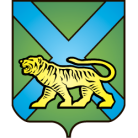 РЕШЕНИЕг. Уссурийск17.05 часовОб отказе в регистрации кандидата в депутаты Думы Уссурийского городскогоокруга, выдвинутого в порядкесамовыдвижения по одномандатному избирательному округу № 4, Лукьяненко М.А.Проверив соответствие порядка выдвижения по одномандатному избирательному округу № 4 Лукьяненко Максима Александровича требованиям Федерального закона «Об основных гарантиях избирательных прав и права на участие в референдуме граждан Российской Федерации» (далее – Федеральный закон), Избирательного кодекса Приморского края, документы и подписные листы с подписями избирателей, собранными в поддержку выдвижения кандидата, представленные Лукьяненко М.А.
в окружную избирательную комиссию одномандатного избирательного округа № 4 по дополнительным выборам депутатов Думы Уссурийского городского округа, а также достоверность сведений о кандидате, территориальная избирательная комиссия города Уссурийска установила следующее.Представление кандидатом в депутаты Думы Уссурийского городского округа Лукьяненко Максимом Александровичем документов
в территориальную избирательную комиссию Уссурийска,
на которую решением территориальной избирательной комиссии города Уссурийска от 09  июня 2018 года № 79/647  возложены полномочия окружной избирательной комиссии одномандатного избирательного округа
№ 4 по дополнительным выборам депутата Думы Уссурийского городского округа, соответствует требованиям статей 33, 34 и 351 Федерального закона, статей 40, 41, 44, и 46 Избирательного кодекса Приморского края.В соответствии с частью 1 статьи 45 Избирательного кодекса Приморского края на выборах депутатов Думы Уссурийского городского округа в поддержку выдвижения кандидата по одномандатному избирательному округу должны быть собраны подписи избирателей
в количестве, установленном статьей 37 Федерального закона, частью 1 статьи 45 Избирательного кодекса Приморского края, решением территориальной избирательной комиссии города Уссурийска от 09 июня 2018 года № 79/650 «Об определении количества подписей избирателей, необходимых для регистрации кандидатов, выдвинутых по одномандатным избирательным округам № 4 и № 9 на дополнительных выборах депутатов Думы Уссурийского городского округа, назначенных на 26 августа 2018 года»: 50 подписей  избирателей.15 июля 2018 года кандидатом в депутаты Думы Уссурийского городского округа по одномандатному избирательному округу № 4 Лукьяненко Максимом Александровичем в территориальную избирательную комиссию города Уссурийска были представлены документы для его регистрации, в том числе 55 подписей избирателей, собранных в поддержку выдвижения кандидата в депутаты Думы Уссурийского городского округа по одномандатному избирательному округу № 4 Лукьяненко М.А.Территориальная избирательная комиссия города Уссурийска соглашается с предложением Рабочей группы по приему и проверке документов, представленных кандидатом в территориальную избирательную комиссию города Уссурийска при проведении дополнительных выборов депутатов Думы Уссурийского городского округа о признании 24 подписей избирателей недействительными и недостоверными (итоговый протокол по проверке достоверности подписей избирателей и данных об избирателях, поставивших свои подписи в поддержку выдвижения кандидата Лукьяненко Максима Александровича, прилагается).Таким образом, число подписей, собранных в поддержку выдвижения кандидата в депутаты Думы Уссурийского городского округа 
по одномандатному избирательному округу № 4 Лукьяненко Максима Александровича, за вычетом подписей, признанных недействительными и недостоверными, составляет 31 подпись избирателя, что недостаточно для регистрации.Недостаточное количество достоверных подписей избирателей, представленных для регистрации кандидата, является основанием отказа
в регистрации кандидата (подпункт «д» пункта 24 статьи 38 Федерального закона «Об основных гарантиях избирательных прав и права на участие
в референдуме граждан Российской Федерации», пункт 9 части 7 статьи 49 Избирательного кодекса Приморского края).С учетом изложенного, руководствуясь статьями 25, 38 Федерального закона «Об основных гарантиях избирательных прав и права на участие
в референдуме граждан Российской Федерации», статьями 29, 47 и 49 Избирательного кодекса Приморского края, территориальная избирательная комиссия города УссурийскаРЕШИЛА:1. Отказать в регистрации кандидата в депутаты Думы Уссурийского городского округа, выдвинутого в порядке самовыдвижения по одномандатному избирательному округу № 4, Лукьяненко Максиму Александровичу в связи с недостаточным количеством достоверных подписей избирателей, представленных для регистрации кандидата.2. Выдать Лукьяненко Максиму Александровичу заверенную копию настоящего решения в течение одних суток с момента его принятия. Уведомить СДО № 0187 Приморского ОСБ 8635 ПАО «Сбербанк России», расположенное по адресу: Приморский край, г. Уссурийск,                   ул. Ленина, 56 о необходимости прекратить все финансовые операции по специальному избирательному счету Лукьяненко Максима Александровича.Разместить настоящее решение на официальном сайте администрации Уссурийского городского округа в разделе «Территориальная избирательная комиссия города Уссурийска» в информационно-телекоммуникационной сети «Интернет».  Председатель комиссии	                                             	   О.М. МихайловаСекретарь комиссии					                              Н.М. Божко24 июля 2018 года                     № 95/734